Objednávka predplatného Záväzne si objednávame  (zakrúžkujte/prečiarknite):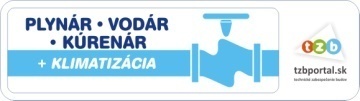 1 x časopis   v tlačenej forme  v cene 18 € + DPH1 x časopis   v elektronickej  forme  v cene 18 € + DPH  na e-mailovú adresu: .........................................Na Vašu mailovu adresu Vám príde  ID konto, z ktorého si budete  časopis  sťahovať  z www.voc.sk 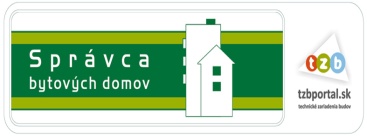 1 x časopis   v tlačenej forme  v cene 18 € + DPH1 x časopis   v elektronickej  forme  v cene 18 € + DPH   na mailovú adresu: ...........................................Na Vašu mailovu adresu Vám príde  ID konto, z ktorého si budete  časopis  sťahovať  z www.voc.skKontaktné údaje:Meno a priezvisko / Názov firmy .........................................................................IČO: ................................................ DIČ:.............................................Fakturačná adresa: ....................................................................................................PSČ:........................Korešpondenčná adresa kam máme zasielať časopis: ...........................................................................Kontaktná osoba: ...................................................................tel./ mobil: ................................................e-mail: ........................................................................V .............................dátum:......................								.............................................................									pečiatka/podpisPotvrdením objednávky dávate súhlas  na spracovanie Vašich údajov, ktoré budú výhradne len pre potreby spolupráce medzi nami a Vašou spoločnosťou v zmysle požiadaviek o ochrane osobných údajov GDPR. V prípade, že písomne objednávku nezrušíte,  objednávateľ súhlasí s tým, že objednávka sa prolonguje do ďalšieho roka. 